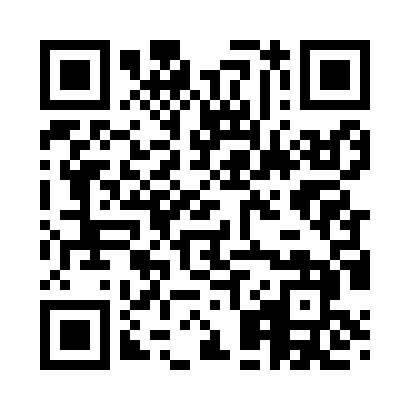 Prayer times for Cranberry Marsh, Wisconsin, USAWed 1 May 2024 - Fri 31 May 2024High Latitude Method: Angle Based RulePrayer Calculation Method: Islamic Society of North AmericaAsar Calculation Method: ShafiPrayer times provided by https://www.salahtimes.comDateDayFajrSunriseDhuhrAsrMaghribIsha1Wed4:135:4412:494:447:559:272Thu4:115:4312:494:457:569:283Fri4:095:4112:494:457:589:304Sat4:085:4012:494:457:599:325Sun4:065:3912:494:468:009:336Mon4:045:3712:494:468:019:357Tue4:025:3612:494:468:029:368Wed4:015:3512:494:478:039:389Thu3:595:3412:494:478:059:4010Fri3:575:3212:494:488:069:4111Sat3:555:3112:494:488:079:4312Sun3:545:3012:494:488:089:4413Mon3:525:2912:494:498:099:4614Tue3:515:2812:494:498:109:4815Wed3:495:2712:494:498:119:4916Thu3:475:2612:494:508:129:5117Fri3:465:2512:494:508:139:5218Sat3:455:2412:494:508:149:5419Sun3:435:2312:494:518:159:5520Mon3:425:2212:494:518:169:5721Tue3:405:2112:494:518:179:5922Wed3:395:2012:494:528:1810:0023Thu3:385:1912:494:528:1910:0124Fri3:365:1912:494:528:2010:0325Sat3:355:1812:494:538:2110:0426Sun3:345:1712:494:538:2210:0627Mon3:335:1712:504:538:2310:0728Tue3:325:1612:504:548:2410:0829Wed3:315:1512:504:548:2510:1030Thu3:305:1512:504:548:2610:1131Fri3:295:1412:504:558:2610:12